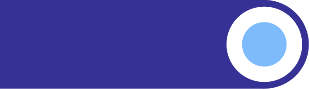 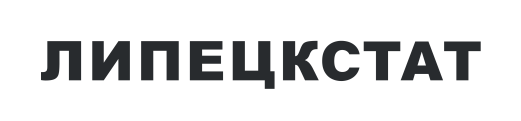 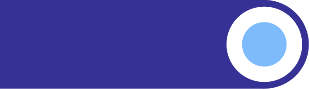 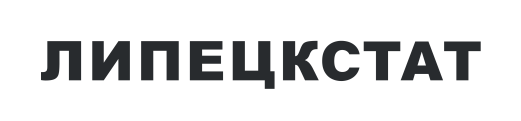 ОБЪЕМ ОТГРУЖЕННЫХ ТОВАРОВ СОБСТВЕННОГО ПРОИЗВОДСТВА, ВЫПОЛНЕННЫХ РАБОТ И УСЛУГ СОБСТВЕННЫМИ СИЛАМИ ПО «ЧИСТЫМ» 
ВИДАМ ЭКОНОМИЧЕСКОЙ ДЕЯТЕЛЬНОСТИбез НДС и акцизов; в действующих ценах* Знак «…» означает, что данные не публикуются в целях обеспечения конфиденциальности первичных статистических данных, полученных от организаций, в соответствии с Федеральным законом от 29.11.2007 г. № 282-ФЗ «Об официальном статистическом учете и системе государственной статистики в Российской Федерации» (ст. 4, п. 5; ст. 9, п. 1).При использовании информации ссылка на Липецкстат обязательнаЯнварь-май 2024г.тыс. рублейВ % кянварю-маю 2023г.Добыча полезных ископаемых3322888133,6Обрабатывающие производства560880134116,8из них
производство пищевых продуктов133109382126,5производство напитков6658088119,8производство табачных изделий736091115,0производство текстильных изделий33179в 2,2 р.производство одежды634308127,8производство кожи и изделий из кожи328882155,9обработка древесины и производство изделий из дерева и пробки, кроме мебели, производство изделий из соломки и материалов для плетения22337071,5производство бумаги и бумажных изделий15815923166,2деятельность полиграфическая и копирование носителей информации40759375,2производство кокса и нефтепродуктов...103,1производство химических веществ и химических продуктов21123196123,5производство лекарственных средств и материалов, применяемых 
в медицинских целях...106,8производство резиновых и пластмассовых изделий6967989117,2производство прочей неметаллической минеральной продукции7382462111,2производство металлургическое310239875109,0производство готовых металлических изделий, кроме машин 
и оборудования15416368120,9производство компьютеров, электронных и оптических изделий398124105,8производство электрического оборудования17221377142,2производство машин и оборудования, не включенных в другие группировки12273062130,8производство автотранспортных средств, прицепов и полуприцепов...161,9производство прочих транспортных средств и оборудования...в 2,4 р.производство мебели347358в 3,0 р.производство прочих готовых изделий79986484,5ремонт и монтаж машин и оборудования4810331128,7Обеспечение электрической энергией, газом и паром; кондиционирование воздуха14994187100,1Водоснабжение; водоотведение, организация сбора и утилизации отходов, деятельность по ликвидации загрязнений9976424134,3